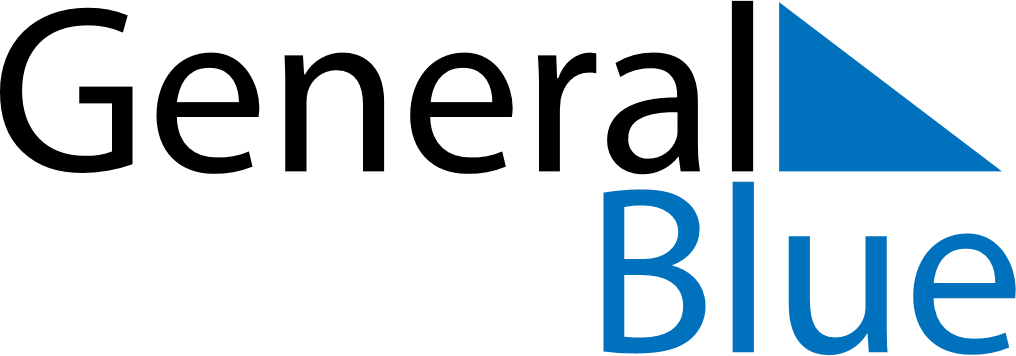 Daily PlannerApril 27, 2025 - May 3, 2025Daily PlannerApril 27, 2025 - May 3, 2025Daily PlannerApril 27, 2025 - May 3, 2025Daily PlannerApril 27, 2025 - May 3, 2025Daily PlannerApril 27, 2025 - May 3, 2025Daily PlannerApril 27, 2025 - May 3, 2025Daily Planner SundayApr 27MondayApr 28TuesdayApr 29WednesdayApr 30ThursdayMay 01 FridayMay 02 SaturdayMay 03MorningAfternoonEvening